«Шахматы»Тренер-преподаватель: Ильченко Юрий ИннокентьевичЗадание на 21.02.2022Оценить позицию при ходе белых 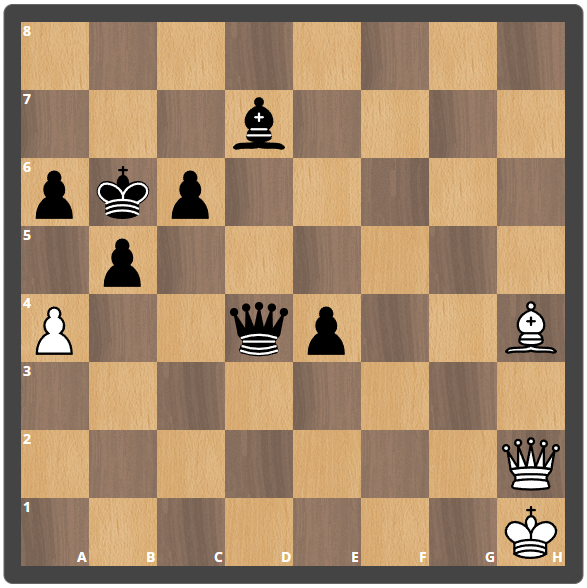 Оценить позицию при ходе белых: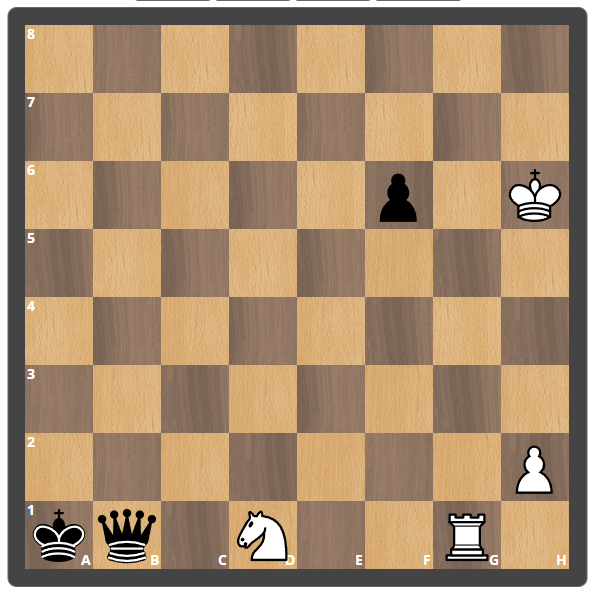 Задание на 22.02.2022Оценить позицию при ходе белых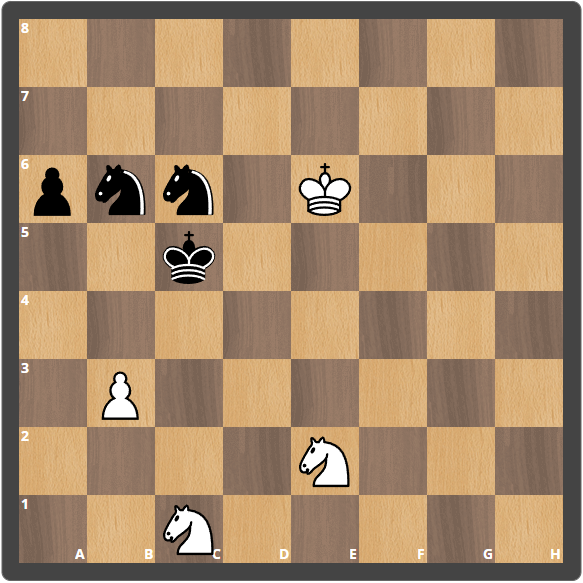 Оценить позицию при ходе белых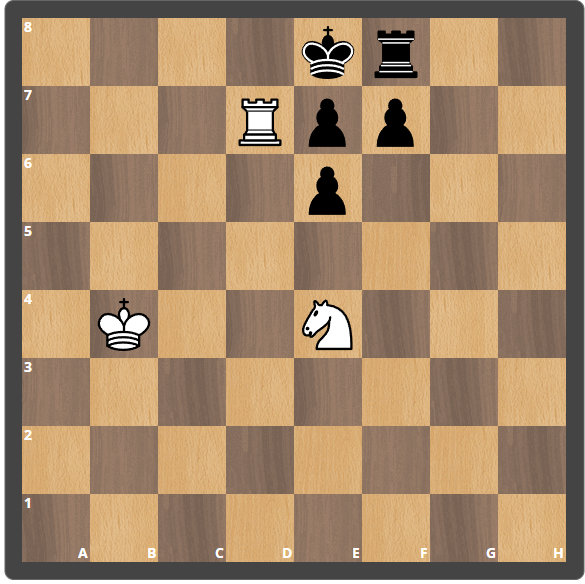 № п/пДеньТема1Понедельник 21.02.2022 г.Сходство и различие между понятиями мата и пата2Вторник 22.02.2022 г.Выигрыш, ничья, виды ничьей (вечный шах)